STARLINGS WEEKLY SUGGESTED HOME LEARNING – WB 13.7.20Hi Starlings!  Can you believe we’re in the last week of the summer term already?  I hope you enjoy your final weekly tasks before summer!  Remember to get in touch to show me what you’ve done or if you have any problems, I’m here to help!  Have a lovely summer and I look forward to seeing you all back in school in September!Mrs Grindley and Mrs Catterall XX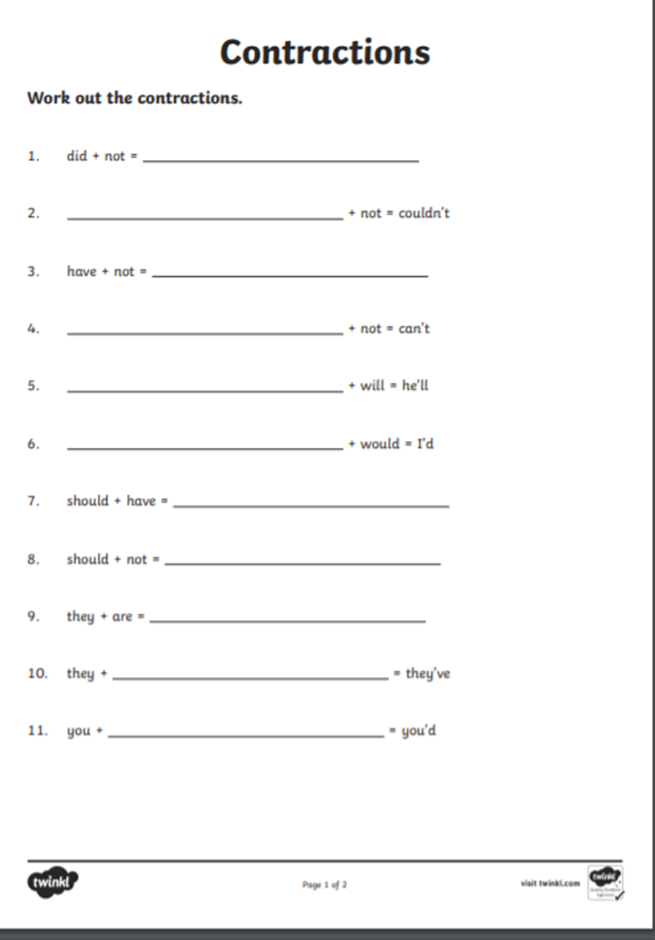 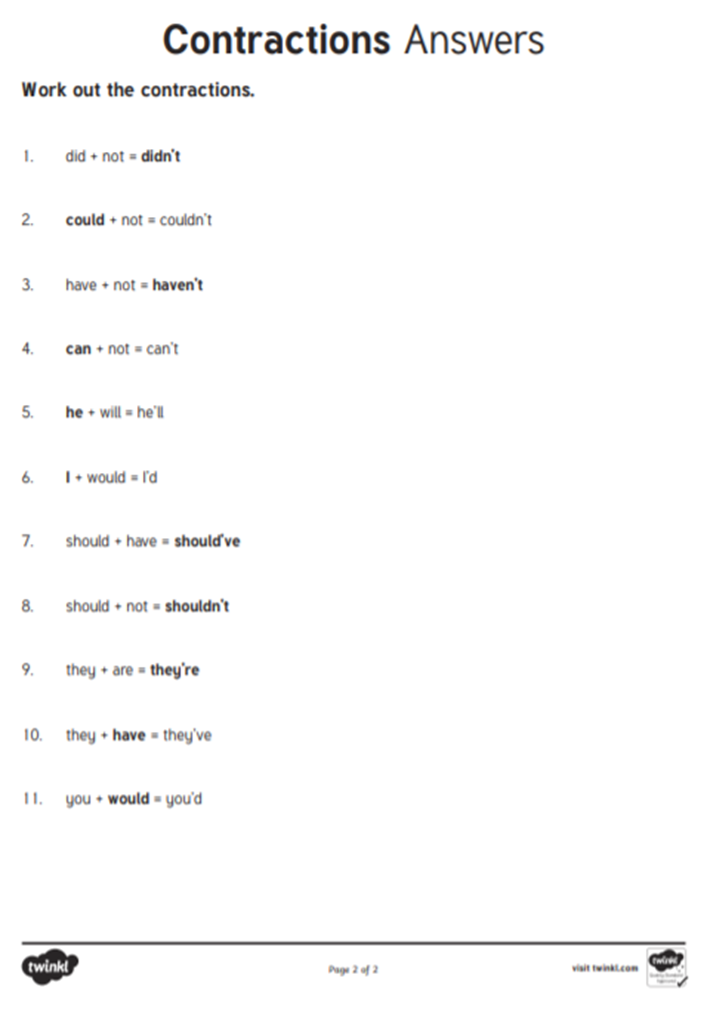 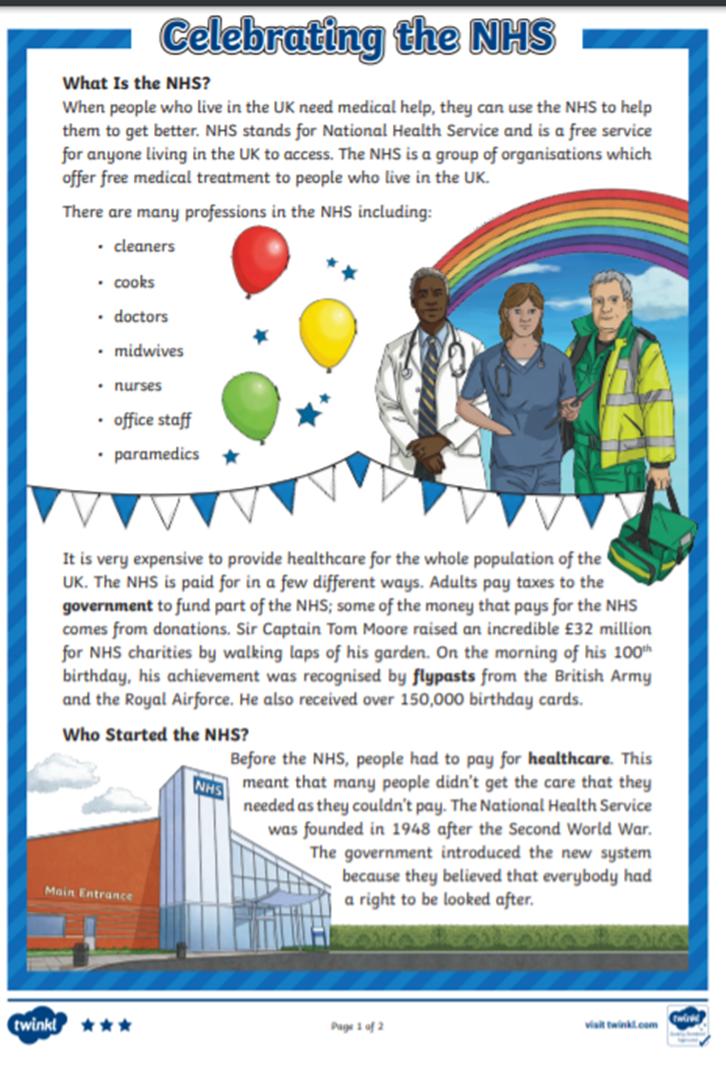 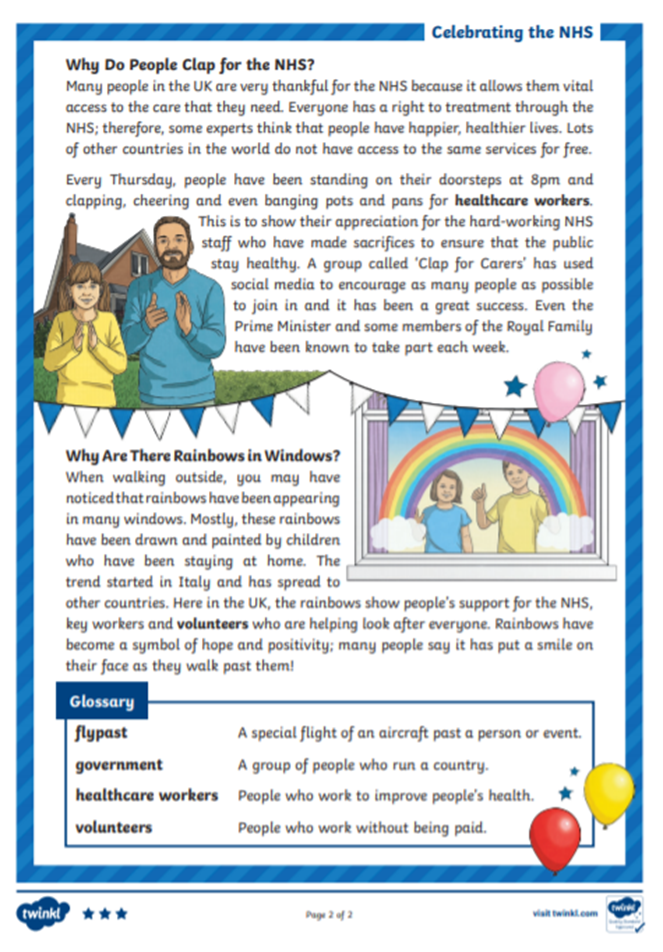 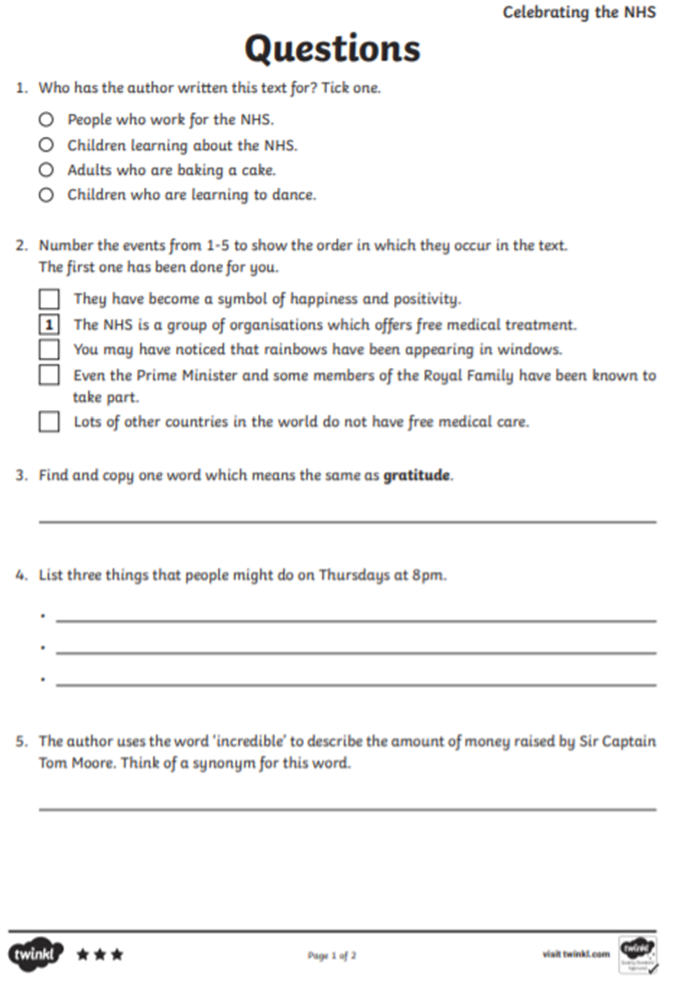 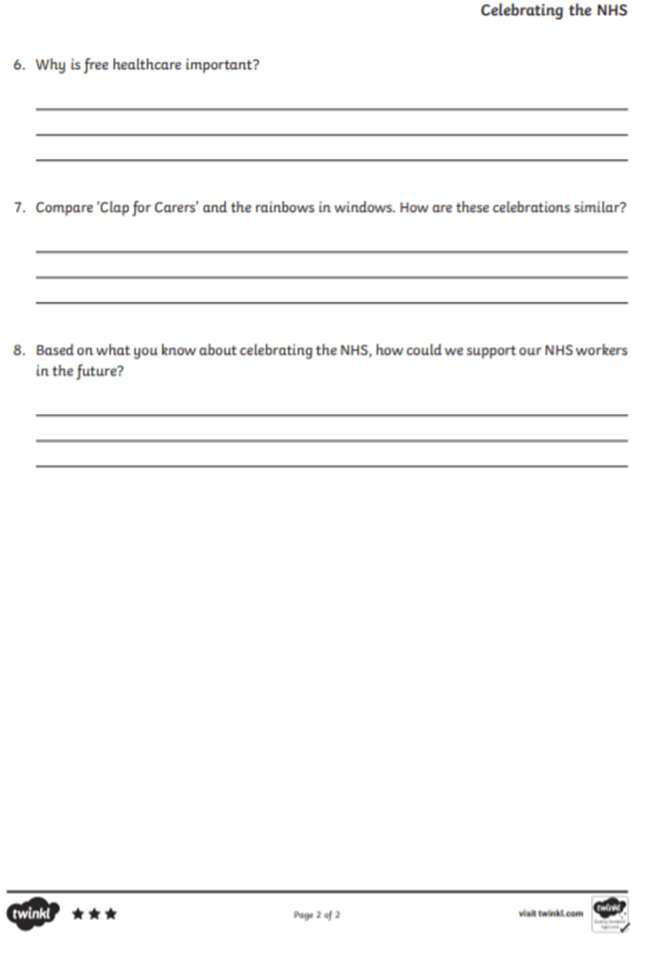 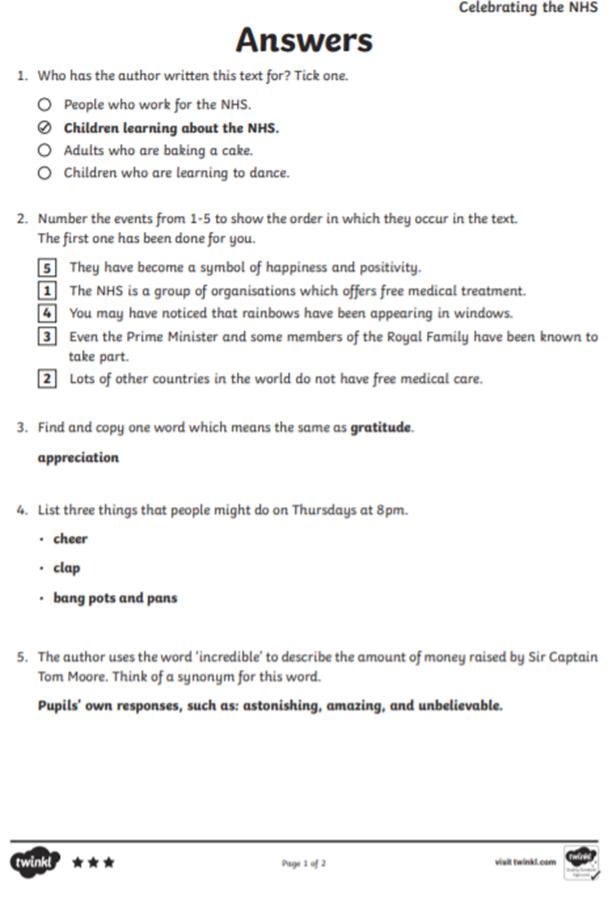 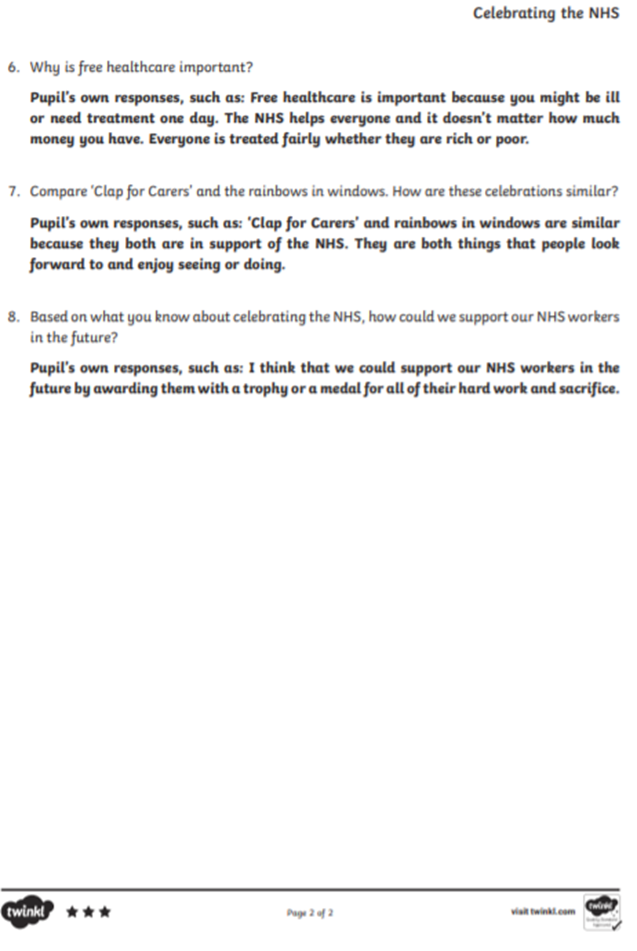 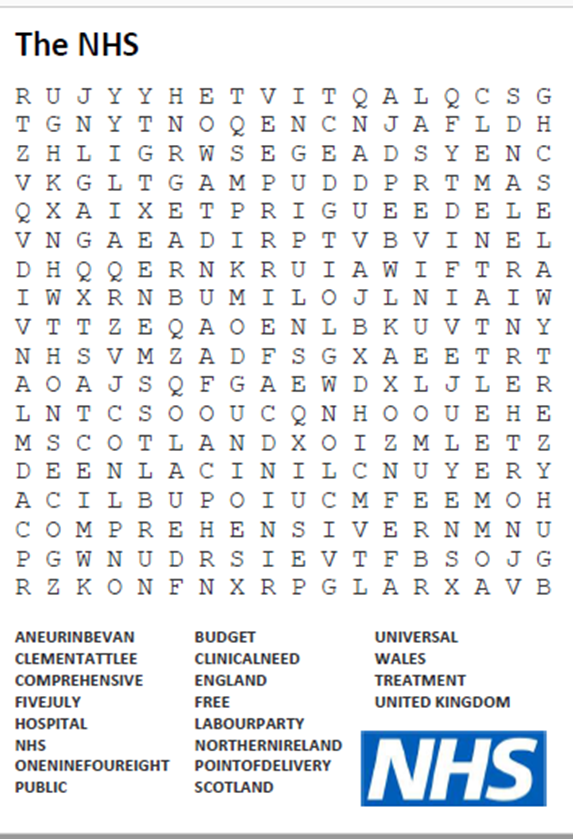 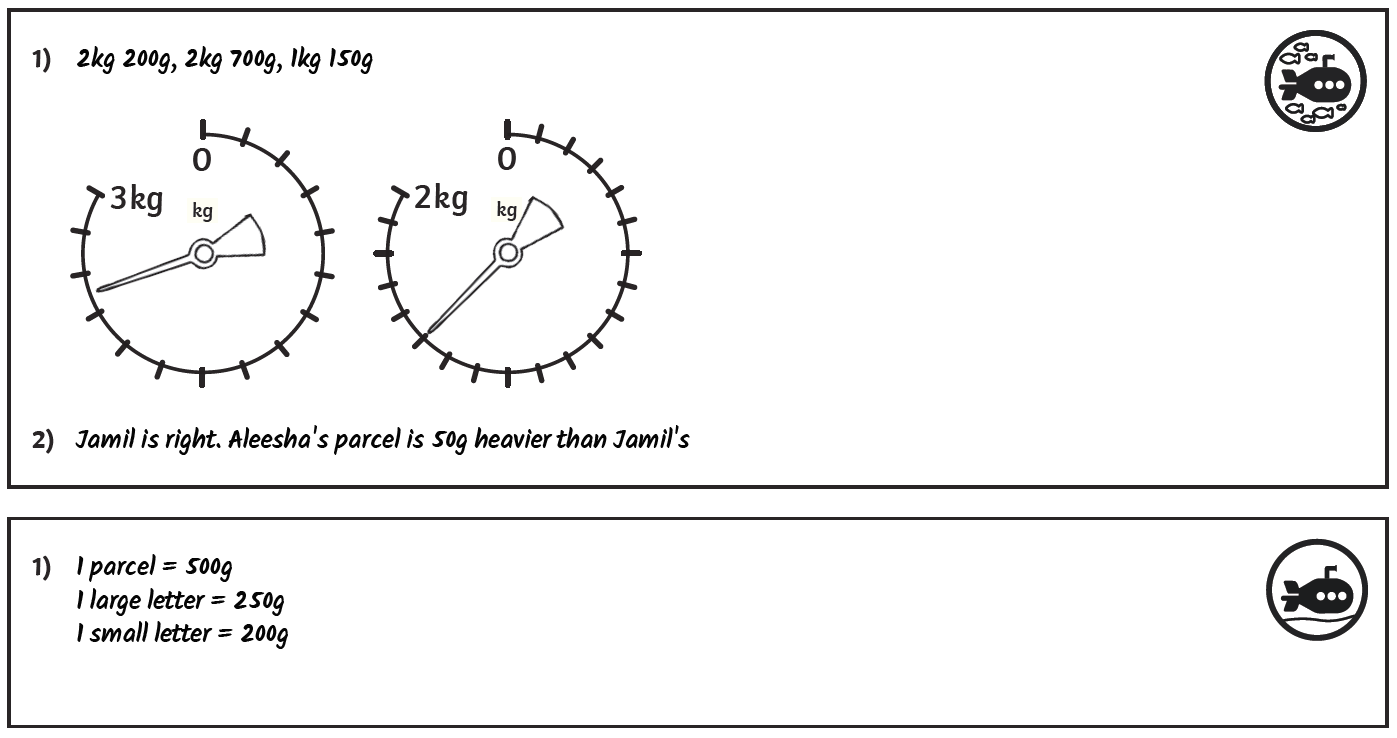 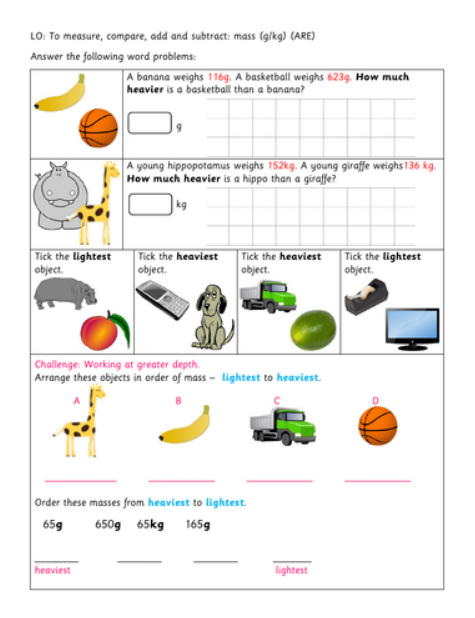 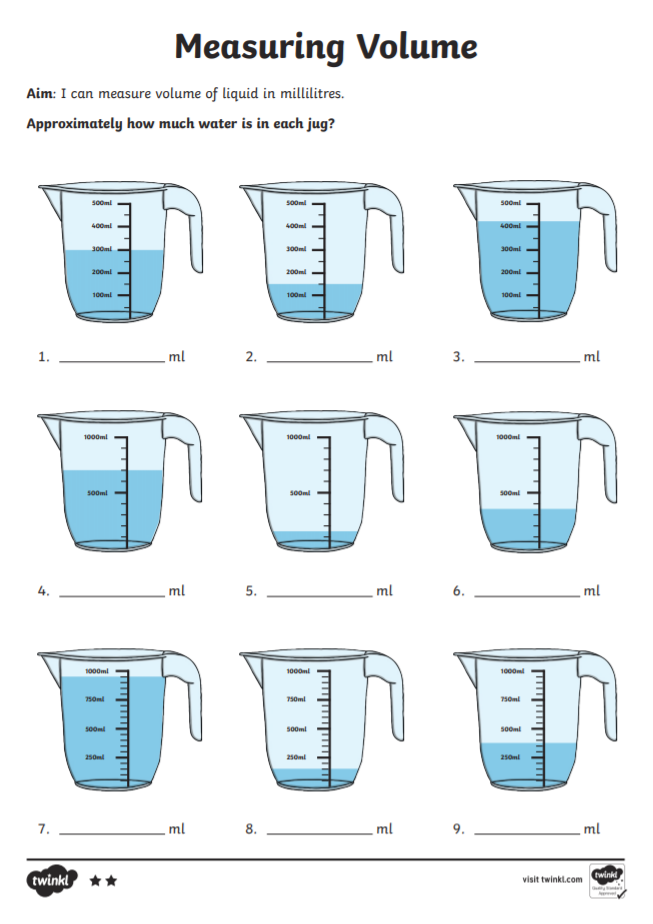 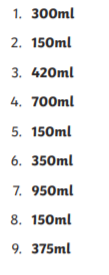 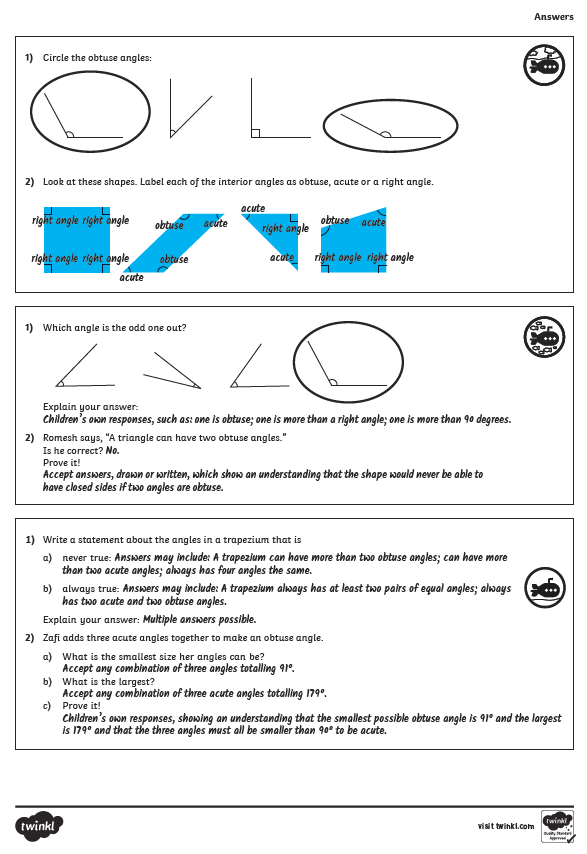 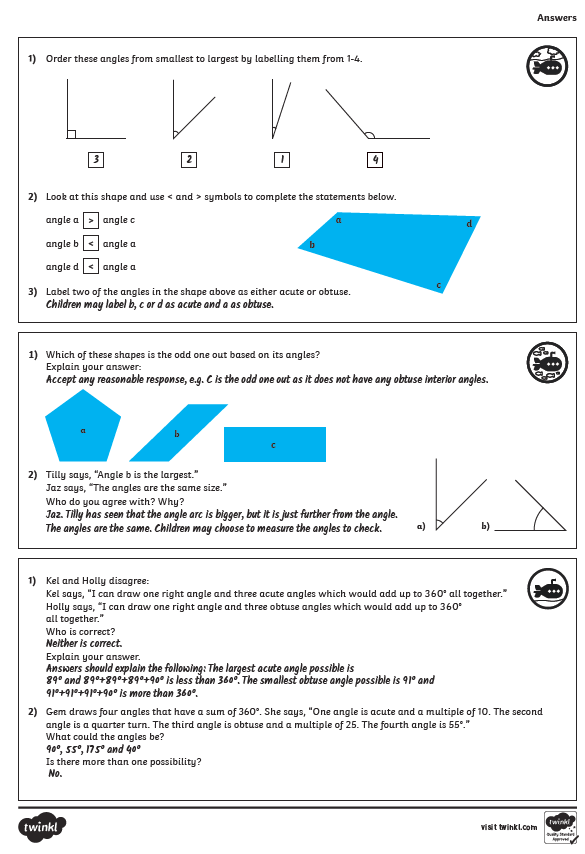 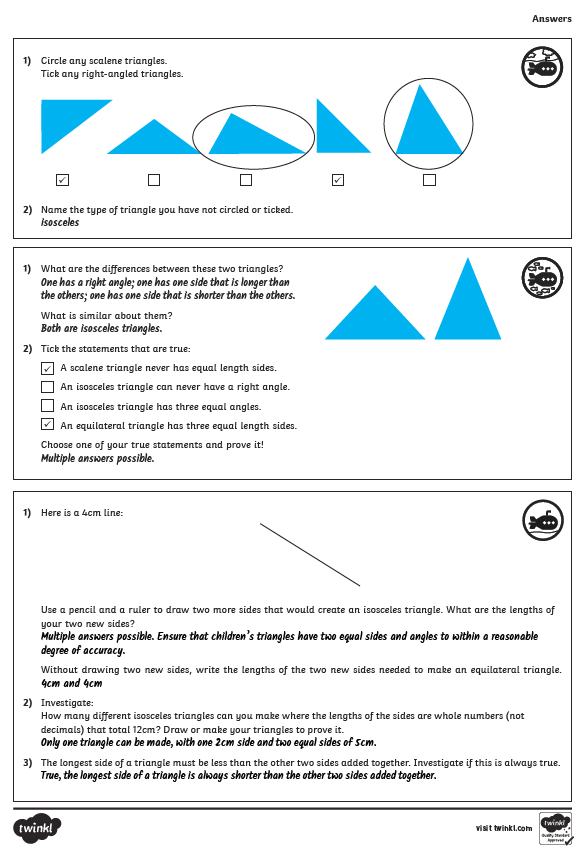 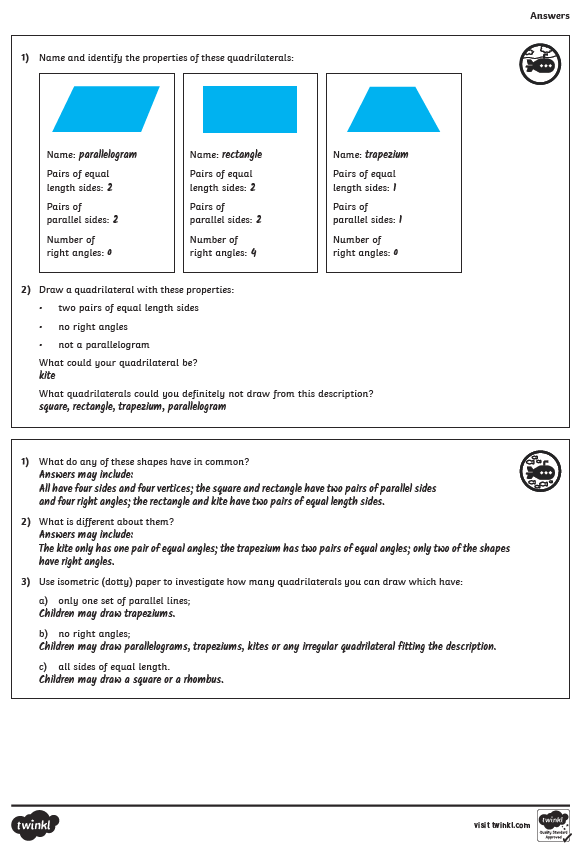 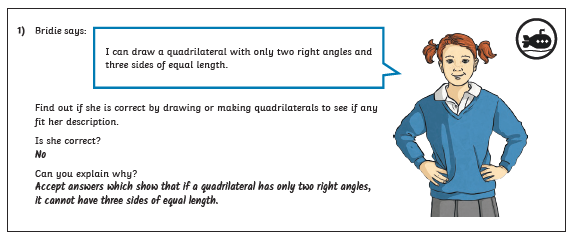 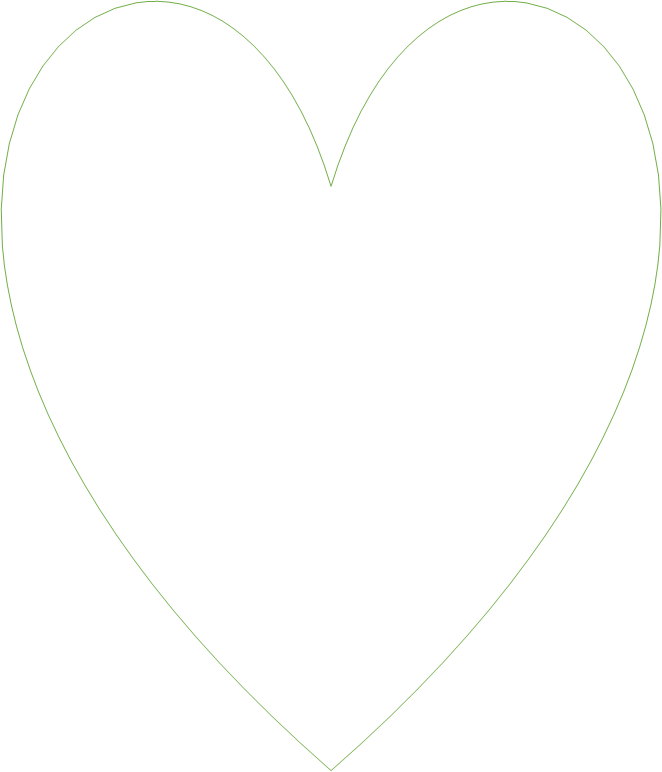 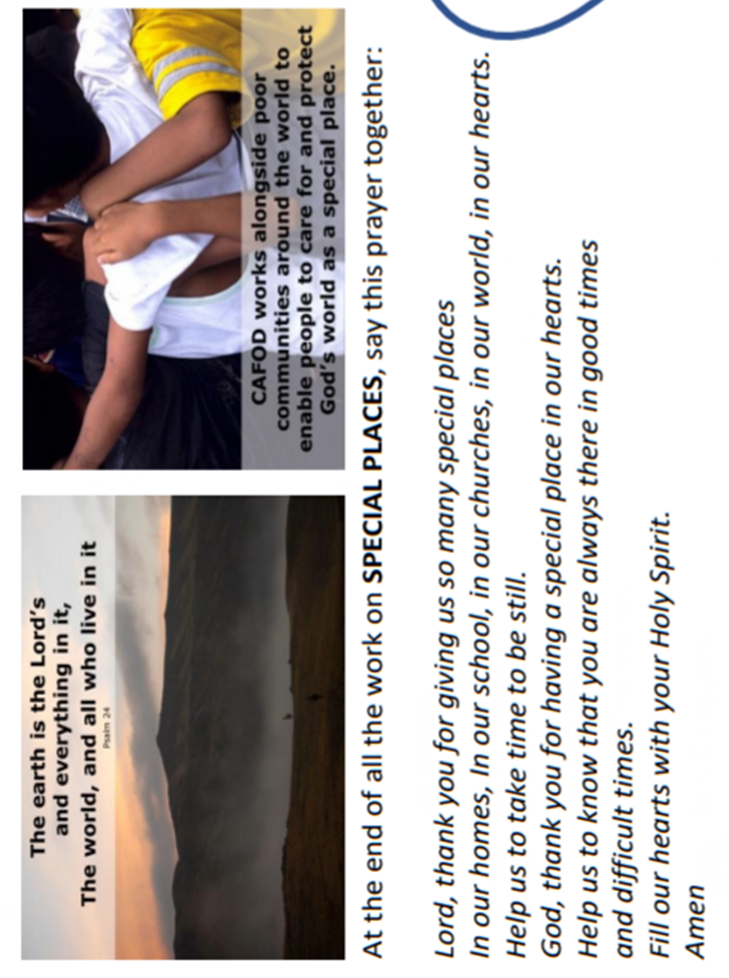 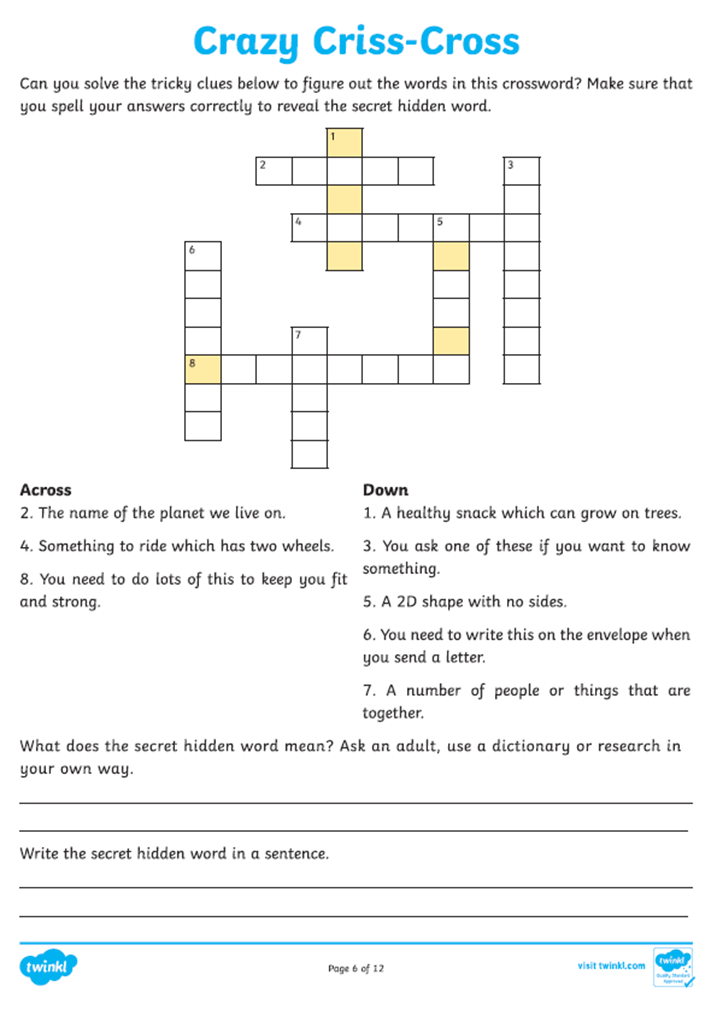 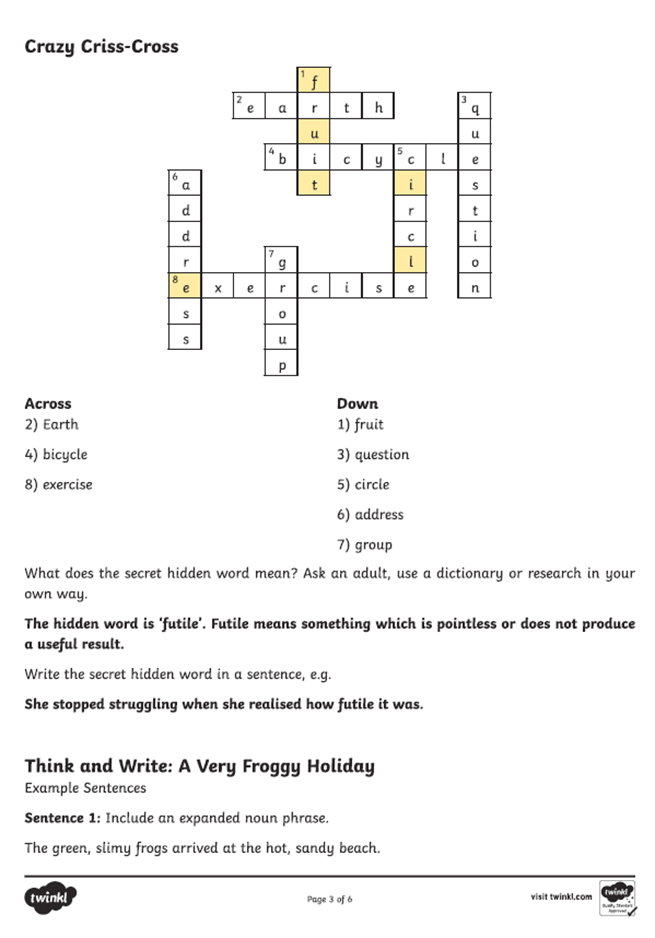 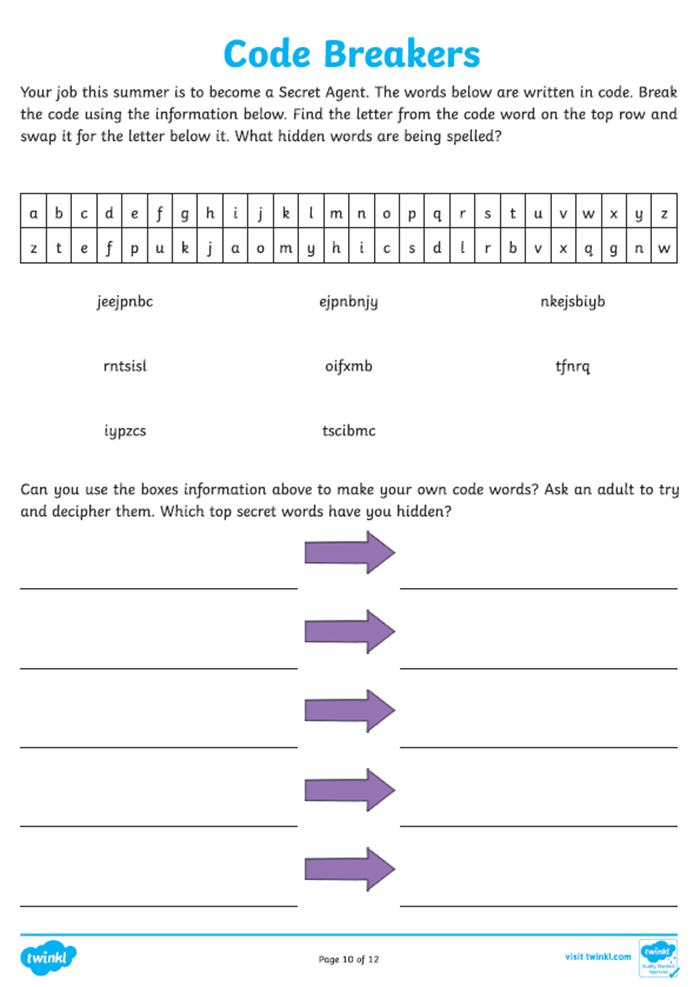 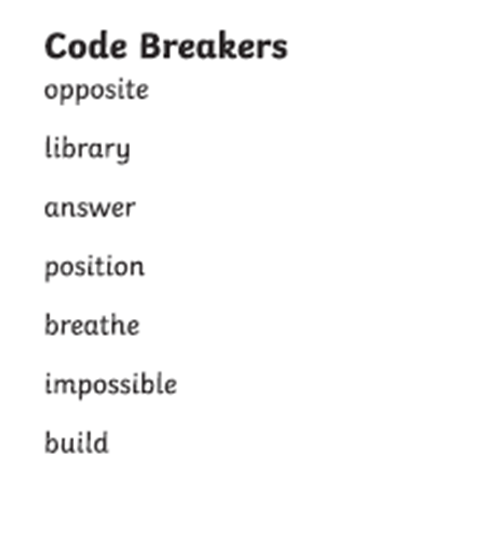 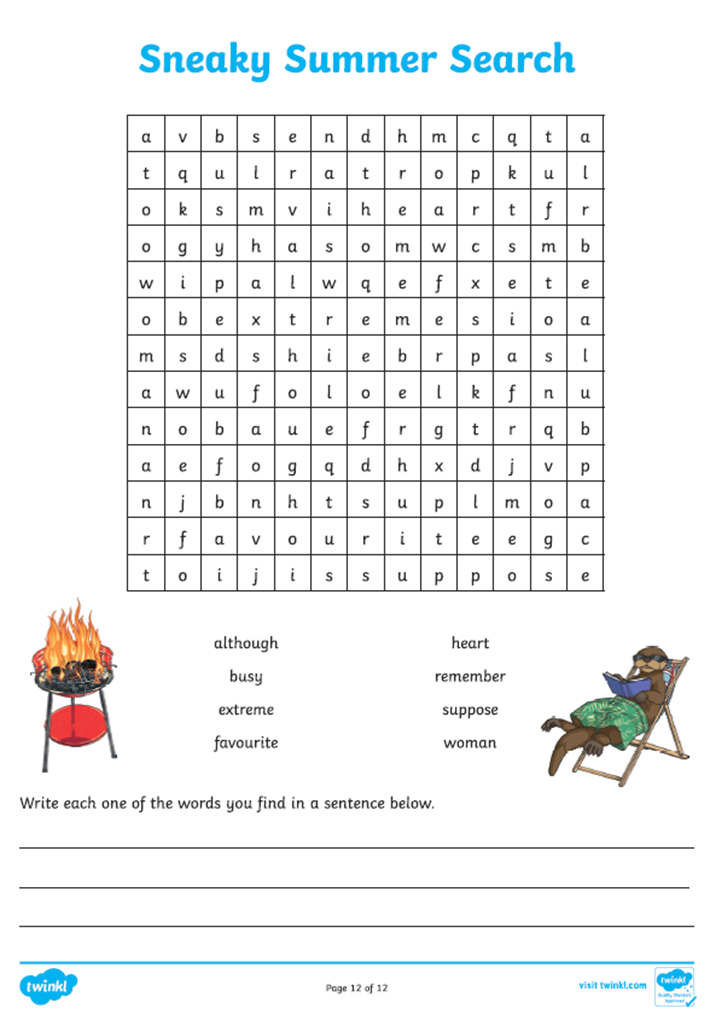 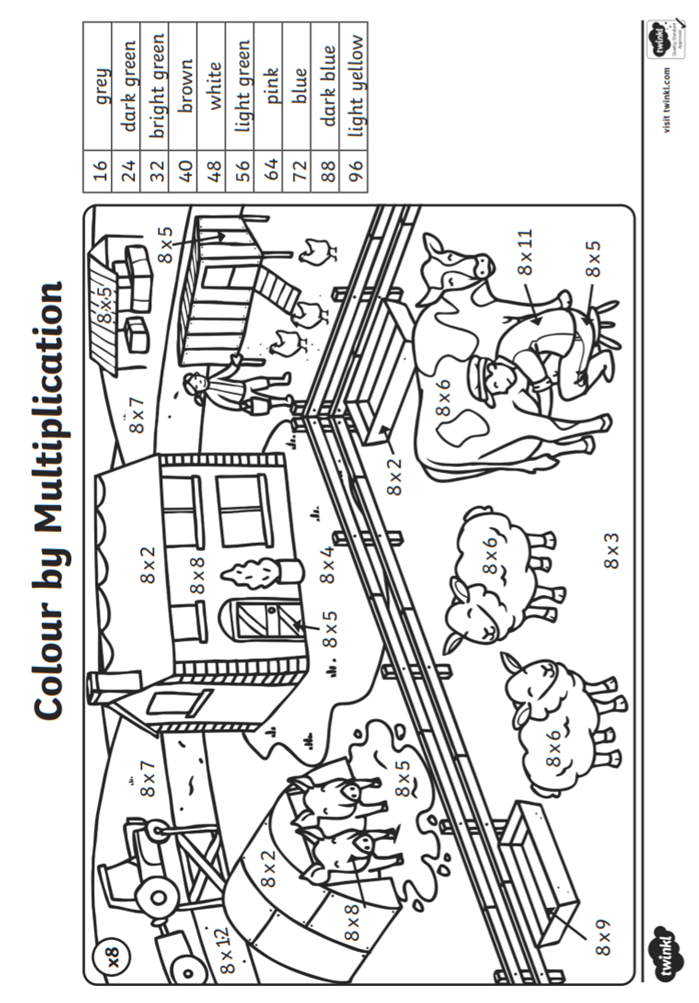 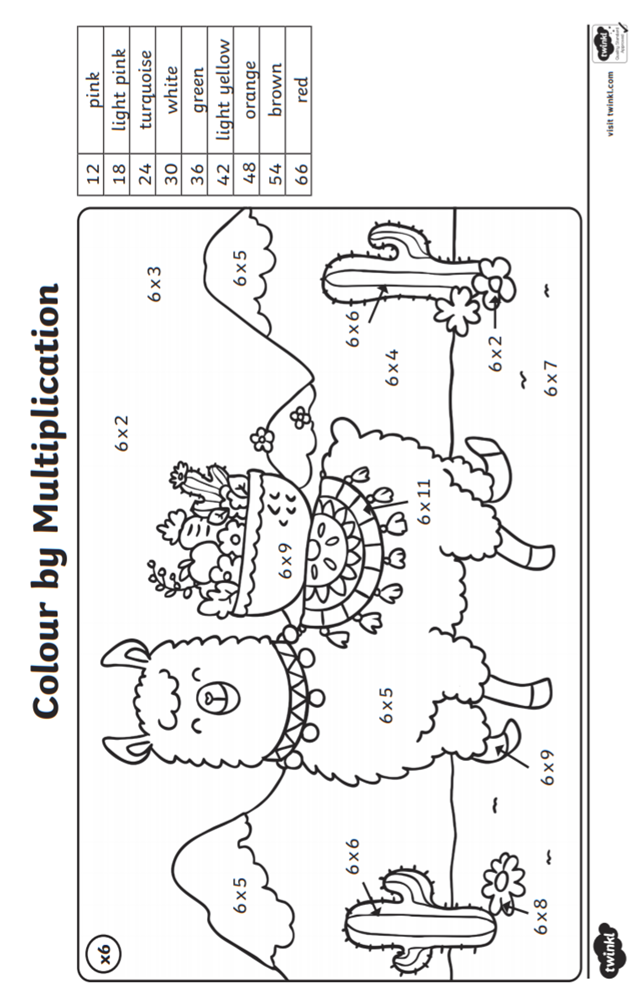 And finally, a little rainbow of hope from me to you!  Feel free to print it off and keep as a memory of the class that was cut short by    Covid-19.  I really enjoyed having each and every one of you in the Starlings nest this year and I’m so sad we didn’t get a chance to finish the year.  Have a lovely summer and I sincerely look forward to seeing you all again in school in September.  Mrs Grindley xx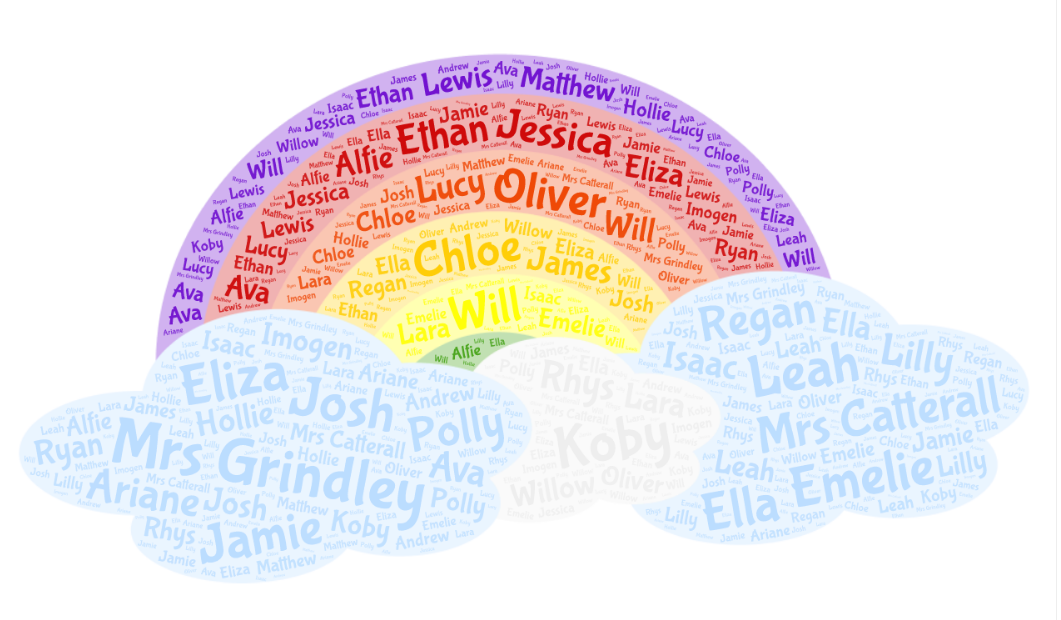 ENGLISHMATHSSpellings –Contractions revision–Think carefully about where the apostrophe is! Complete the activity below, learn the spellings and put them into sentences.15 minutes on TT Rockstars each dayhttps://ttrockstars.com/Year 3 –White Rose – Week 11 – MeasurementUse worksheets below and BBC Bitesize to support the videoshttps://whiterosemaths.com/homelearning/year-3/Year 4 -White Rose – Week 11 – angles and shapeUse worksheets below and BBC Bitesize to support the videoshttps://whiterosemaths.com/homelearning/year-4/If you’d like to, you could look at the week 12 videos too and complete some of the activities on BBC Bitesize linked to these lessons.R.E.OTHERThink of as many ways as they can that enable us all to care for God’s world and to protect it as a special place. Make a promise to care for the world and write it on a heart shape.(See below) Illustrate your promise.Art- Create some summer landscape pictures. These could include the seaside, a summer garden, a summer woodland or the city you researched.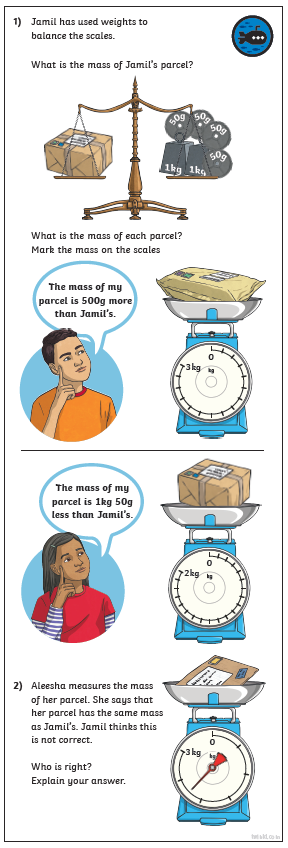 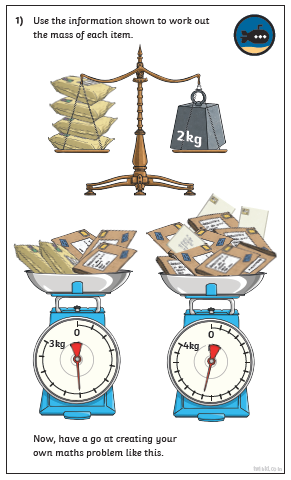 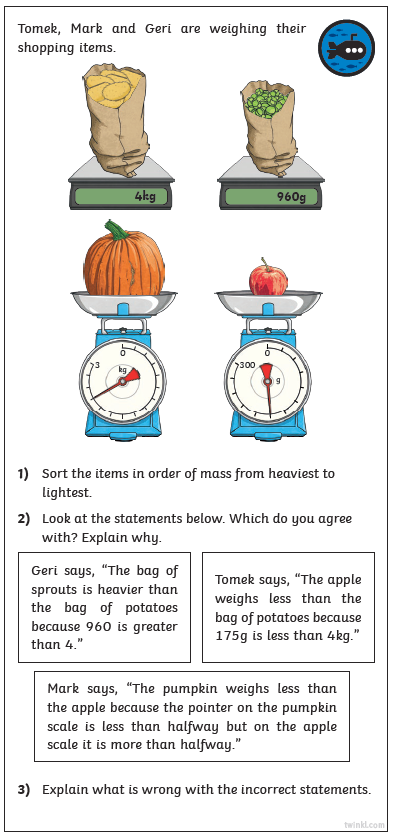 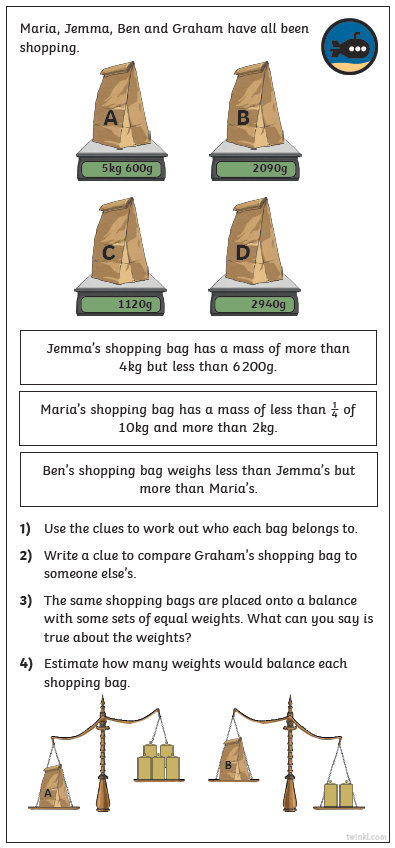 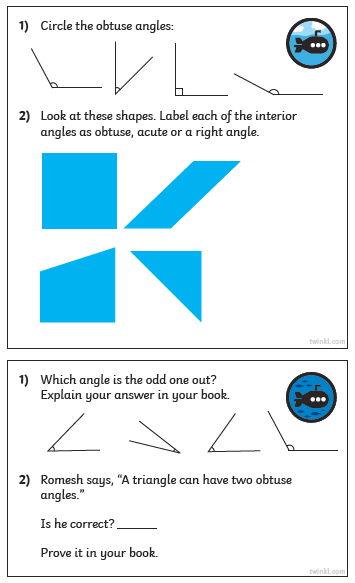 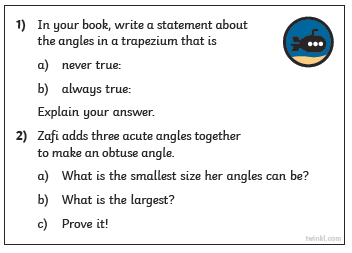 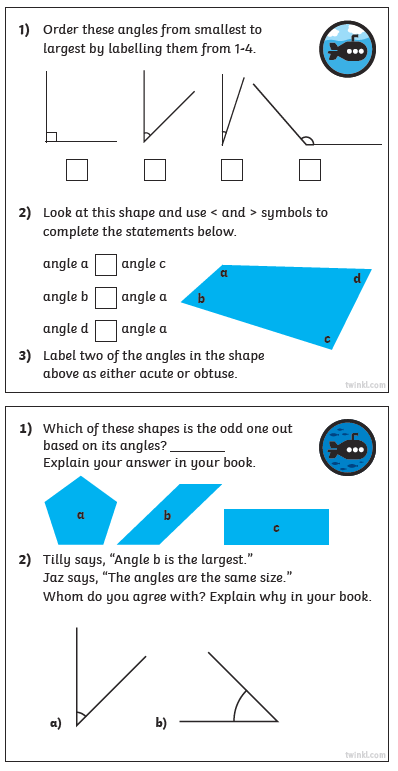 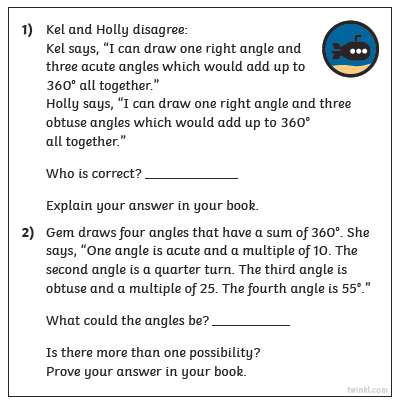 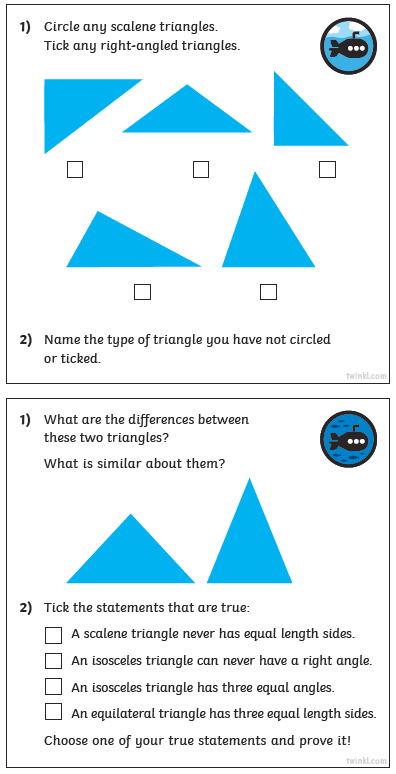 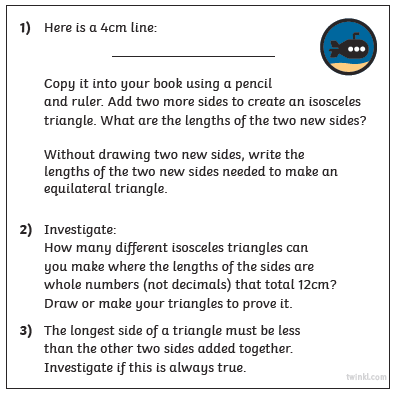 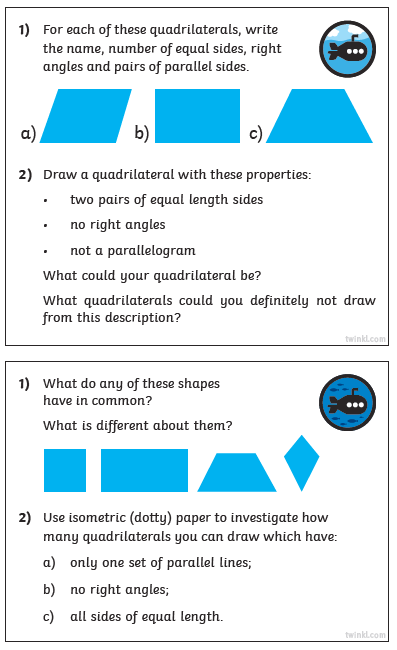 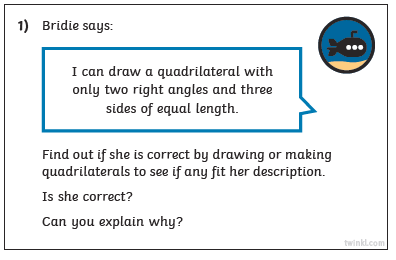 